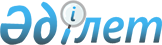 Об утверждении Правил взаимодействия служб пробации и подразделений полиции по контролю за поведением лиц, состоящих на учетах служб пробацииПриказ Министра внутренних дел Республики Казахстан от 18 августа 2014 года № 517. Зарегистрирован в Министерстве юстиции Республики Казахстан 17 сентября 2014 года № 9737.
      Сноска. Заголовок приказа в новой редакции на казахском языке, текст на русском языке не меняется в соответствии с приказом Министра внутренних дел РК от 24.12.2018 № 880 (вводится в действие по истечении десяти календарных дней после дня его первого официального опубликования).
      Примечание РЦПИ!
      Порядок введения в действие приказа см. п.4
      Об утверждении Правил взаимодействия служб пробации и подразделений полиции по контролю за поведением лиц, состоящих на учетах служб пробации
      В соответствии с частью 14 статьи 24 Уголовно-исполнительного кодекса Республики Казахстан, ПРИКАЗЫВАЮ: 
      1. Утвердить прилагаемые Правила взаимодействия служб пробации и подразделений полиции по контролю за поведением лиц, состоящих на учетах служб пробации.
      Сноска. Пункт 1 в новой редакции на казахском языке, текст на русском языке не меняется в соответствии с приказом Министра внутренних дел РК от 24.12.2018 № 880 (вводится в действие по истечении десяти календарных дней после дня его первого официального опубликования).


      2. Комитету уголовно-исполнительной системы Министерства внутренних дел Республики Казахстан (Бердалин Б.М.) в установленном законодательством порядке обеспечить:
      1) государственную регистрацию настоящего приказа в Министерстве юстиции Республики Казахстан и его последующее официальное опубликование;
      2) размещение настоящего приказа на интернет - ресурсе Министерства внутренних дел Республики Казахстан;
      3) в течение десяти календарных дней после государственной регистрации в Министерстве юстиции Республики Казахстан настоящего приказа его направление на официальное опубликование в информационно-правовой системе "Әділет".
      3. Контроль за исполнением настоящего приказа возложить на заместителя министра внутренних дел Республики Казахстан (Бисенкулова Б.Б.).
      4. Настоящий приказ подлежит официальному опубликованию и вводится в действие с 1 января 2015 года. Правила взаимодействия служб пробации и подразделений полиции по контролю за поведением лиц, состоящих на учетах служб пробации
      Сноска. Заголовок Правила в новой редакции на казахском языке, текст на русском языке не меняется в соответствии с приказом Министра внутренних дел РК от 24.12.2018 № 880 (вводится в действие по истечении десяти календарных дней после дня его первого официального опубликования). Глава 1. Общие положения
      Сноска. Заголовок главы 1 в редакции приказа Министра внутренних дел РК от 24.12.2018 № 880 (вводится в действие по истечении десяти календарных дней после дня его первого официального опубликования).
      1. Настоящие Правила взаимодействия служб пробации и подразделений полиции по контролю за поведением лиц, состоящих на учетах служб пробации (далее – Правила) определяют порядок взаимодействия служб пробации уголовно-исполнительной системы и подразделений административной полиции, местной полицейской службы, информационно-аналитических подразделений органов внутренних дел по контролю за поведением лиц, состоящих на учетах служб пробации.
      Сноска. Пункт 1 в редакции приказа Министра внутренних дел РК от 02.12.2015 № 981 (вводится в действие по истечении десяти календарных дней после дня его первого официального опубликования); в новой редакции на казахском языке, текст на русском языке не меняется в соответствии с приказом Министра внутренних дел РК от 24.12.2018 № 880 (вводится в действие по истечении десяти календарных дней после дня его первого официального опубликования).


       2. На учете службы пробации состоят лица, осужденные к наказаниям без изоляции от общества, осужденные беременные женщины, а также женщины, имеющие малолетних детей и мужчины, в одиночку воспитывающие малолетних детей, отбывание наказания которым отсрочено и условно осужденные (далее – подучетные лица).
      К лицам, осужденным к наказаниям без изоляции от общества, относятся осужденные к наказаниям в виде лишения права занимать определенную должность или заниматься определенной деятельностью, привлечения к общественным работам, исправительных работ, ограничения свободы.
      3. Взаимодействие служб пробации Департамента уголовно-исполнительной системы (далее – ДУИС) и подразделений полиции городских, районных (управлений) отделов (далее – ГОР(У)ОП), Департаментов полиции (далее – ДП) по контролю за поведением лиц, состоящих на учетах служб пробации осуществляется путем:
      1) обмена информацией о ставших им известными фактов готовящихся или совершенных правонарушений и преступлений;
      2) осуществления контроля за образом их жизни и поведением по месту жительства и работы;
      3) совместного планирования и проведения не реже одного раза в квартал мероприятий профилактического характера в отношении подучетных лиц;
      4) проведения совместных совещаний.
      Сноска. Пункт 3 в редакции приказа Министра внутренних дел РК от 24.12.2018 № 880 (вводится в действие по истечении десяти календарных дней после дня его первого официального опубликования).

  Глава 2. Порядок взаимодействия службы пробации и подразделений полиции
      Сноска. Заголовок главы 2 в редакции приказа Министра внутренних дел РК от 24.12.2018 № 880 (вводится в действие по истечении десяти календарных дней после дня его первого официального опубликования).
      4. Территориальная служба пробации со дня поступления решения суда или его изменения в суточный срок заполняет задание (далее – задание) по форме согласно приложению 1 к настоящим Правилам на запрет выезда за пределы территории Республики Казахстан для внесения в единую информационную систему "Беркут-клиент госорганов" Комитета национальной безопасности Республики Казахстан (далее - ЕИС "Беркут-клиент госорганов"). Задание приобщается к личному или контрольному делу осужденного и в течение одного рабочего дня корректируется его срок действия в ЕИС "Беркут-клиент госорганов" на основании решения суда или снятия с учета.
      При отсутствии установленной базы ЕИС "Беркут-клиент госорганов" территориальная служба пробации в течение одного рабочего дня посредством электронной почты на интранет-портале государственных органов направляет задание в Отдел (отделение, группе) по руководству службой пробации ДУИС (далее - ОРСП) для внесения в ЕИС "Беркут-клиент госорганов".
      Ежемесячно к 1 числу месяца, следующего за отчетным периодом, территориальная служба пробации направляет в ОРСП сведения о количестве выставленных заданий и их корректировок.
      С момента постановки подучетного лица на учет территориальная служба пробации заполняет информационно - поисковую карточку на лицо (далее – ИПК-ЛЦ) с предоставлением в Информационно-аналитические подразделения (далее – ИАП), для ввода их в Интегрированный банк данных (далее – ИБД).
      Сноска. Пункт 4 в редакции приказа Министра внутренних дел РК от 24.12.2018 № 880 (вводится в действие по истечении десяти календарных дней после дня его первого официального опубликования).


      5. При постановке или внесении корректировок в учет "Подучетный элемент" ИБД на лиц, состоящих на учете по категориям осужденные к ограничению свободы, а также условно осужденные, Информационно-аналитический центр ДП (далее – ИАЦ ДП) посредствам Web-системы по отработке инициативных сообщений ИБД выявляет совпадения с учетами "ЖД – билеты" и "Административные правонарушения".
      В случае принятия сотрудником ИАЦ ДП решения "Для сведения" - "уведомление заинтересованных служб" - "УИС" уведомление посредством Web-системы в течение суток по отработке инициативных сообщений направляется в ДУИС, на учете которого состоит подучетное лицо.
      Зарегистрированный в Web-системе по отработке инициативных сообщений ответственный сотрудник ДУИС, после получения электронного уведомления, принимает решение "принято к сведению", после чего направляет уведомление для последующего исполнения в территориальную службу пробации, где состоит подучетное лицо.
      Сноска. Пункт 5 в редакции приказа Министра внутренних дел РК от 24.12.2018 № 880 (вводится в действие по истечении десяти календарных дней после дня его первого официального опубликования).


      6. Служба пробации после получения уведомления по выявленным совпадениям:
      1) вызывает осужденного в службу пробации либо посещает по месту жительства и отбирает у него письменное объяснение о причинах допущенного правонарушения;
      2) проводит с осужденным профилактическую беседу о необходимости соблюдения порядка и условий отбывания наказания, недопущения повторных правонарушений, о чем составляет справку в произвольной форме;
      3) выносит осужденному письменное предупреждение о возможности замены или отмены наказания, с последующим направлением материала в суд.
      7. В случае перемены места жительства подучетного лица, связанного с убытием за пределы района или области, служба пробации направляет уведомление в местную полицейскую службу и ИАП ГОР(У)ОП для снятия с учета.
      Сноска. Пункт 7 в редакции приказа Министра внутренних дел РК от 24.12.2018 № 880 (вводится в действие по истечении десяти календарных дней после дня его первого официального опубликования).


      8. Территориальные службы пробации ежемесячно не позднее 5 числа месяца, следующего за отчетным периодом: 
      1) направляют в местную полицейскую службу списки подучетных лиц, поставленных и снятых с учета службы пробации, для информирования участковых инспекторов полиции и по делам несовершеннолетних;
      2) обмениваются информацией с ГОР(У)ОП о состоянии контроля за подучетными лицами.
      Сноска. Пункт 8 в редакции приказа Министра внутренних дел РК от 24.12.2018 № 880 (вводится в действие по истечении десяти календарных дней после дня его первого официального опубликования).


      9. Территориальные службы пробации ежеквартально:
      1) предоставляют информацию о состоянии взаимодействия подразделений ГОР(У)ОП и службы пробации, а также имеющихся проблемах в ДУИС;
      2) осуществляют проверку подучетных лиц по функционирующим автоматизированным информационно-поисковым системам органов внутренних дел и информационным системам Комитета по правовой статистике и специальным учетам Генеральной прокуратуры Республики Казахстан (далее - КПСиСУ);
      3) осуществляют совместную проверку подучетных лиц с участковыми инспекторами полиции и по делам несовершеннолетних с составлением единой справки;
      4) проводят сверку с местной полицейской службой и ИАП ГОР(У)ОП по количеству состоящих и снятых с учета подучетных лиц по результатам которой, составляют акт сверки между службой пробации, местной полицейской службой и территориальным подразделением ИАП ГОР(У)ОП по количеству лиц, состоящих на учетах служб пробации по форме согласно приложению 2 к настоящим Правилам/
      Сноска. Пункт 9 в редакции приказа Министра внутренних дел РК от 24.12.2018 № 880 (вводится в действие по истечении десяти календарных дней после дня его первого официального опубликования).


      10. Служба пробации ДУИС ежеквартально:
      1) предоставляют информацию о состоянии взаимодействия заместителю начальника ДП;
      2) направляют в Комитет уголовно-исполнительной системы Министерства внутренних дел Республики Казахстан (далее – Комитет УИС) информацию о состоянии взаимодействия с ДП, ГОР(У)ОП и имеющихся проблемах;
      3) исключен приказом Министра внутренних дел РК от 24.12.2018 № 880 (вводится в действие по истечении десяти календарных дней после дня его первого официального опубликования).

      Сноска. Пункт 10 в редакции приказа Министра внутренних дел РК от 09.06.2015 № 517; с изменением, внесенным приказом Министра внутренних дел РК от 02.12.2015 № 981 (вводится в действие по истечении десяти календарных дней после дня его первого официального опубликования); с изменениями, внесенными приказом Министра внутренних дел РК от 24.12.2018 № 880 (вводится в действие по истечении десяти календарных дней после дня его первого официального опубликования).

      11. Исключен приказом Министра внутренних дел РК от 24.12.2018 № 880 (вводится в действие по истечении десяти календарных дней после дня его первого официального опубликования).


      12. Отделы служб пробации ДУИС по итогам полугодия и года обобщают сведения о состоянии взаимодействия ГОР(У)ОП и службы пробации и имеющихся проблемах, и направляют их в Комитет УИС.
      Сноска. Пункт 12 в редакции приказа Министра внутренних дел РК от 24.12.2018 № 880 (вводится в действие по истечении десяти календарных дней после дня его первого официального опубликования).


      13. Вопросы взаимодействия ГОР(У)ОП и службы пробации рассматриваются ежеквартально на оперативных совещаниях при руководстве ДУИС с приглашением руководства ДП, а также представителей местной полицейской службы, Управления криминальной полиции, по борьбе с организованной преступностью, по противодействию экстремизму.
      Сноска. Пункт 13 в редакции приказа Министра внутренних дел РК от 24.12.2018 № 880 (вводится в действие по истечении десяти календарных дней после дня его первого официального опубликования).


      14. Отделы служб пробации ДУИС вносят предложения в региональные программные документы местных исполнительных органов в сфере профилактики правонарушений.
      15. ГОР(У)ОП по запросу служб пробации предоставляют копии материалов о наложении административного взыскания за нарушение общественного порядка, а также ежемесячно информируют о фактах совершенных правонарушений подучетными лицами, состоящих на учете служб пробации.
      Сноска. Пункт 15 в редакции приказа Министра внутренних дел РК от 24.12.2018 № 880 (вводится в действие по истечении десяти календарных дней после дня его первого официального опубликования).


      16. Территориальные службы пробации в течение одного рабочего дня рапортом докладывают в ОРСП о ставших им известными фактов совершения подучетными лицами уголовных правонарушений.
      ОРСП в течение одного рабочего дня при установлении факта совершения подучетным лицом уголовных правонарушений рапортом докладывает руководству ДУИС для проведения служебного расследования, а по тяжким, особо тяжким преступлениям совместно с ДП, для выявления причин и условий, способствовавших их совершению.
      Заключение служебного расследования утверждается руководством ДУИС в течение одного месяца со дня его назначения, а за совершение тяжких, особо тяжких преступлений совместно с руководством ДП.
      Сноска. Пункт 16 в редакции приказа Министра внутренних дел РК от 24.12.2018 № 880 (вводится в действие по истечении десяти календарных дней после дня его первого официального опубликования).

  Глава 3. Порядок взаимодействия службы пробации и подразделений полиции по контролю за поведением лиц, в отношении которых установлен административный надзор, а также условно-досрочно освобожденных
      Сноска. Глава 3 исключена приказом Министра внутренних дел РК от 25.03.2022 № 148 (вводится в действие по истечении десяти календарных дней после дня его первого официального опубликования).  Глава 4. Порядок взаимодействия подразделений полиции и служб пробации по профилактике правонарушений за подучетными лицами, состоящих на учетах служб пробации
      Сноска. Заголовок главы 4 в редакции приказа Министра внутренних дел РК от 24.12.2018 № 880 (вводится в действие по истечении десяти календарных дней после дня его первого официального опубликования).
      Сноска. Правила дополнены Главой 4 в соответствии с приказом Министра внутренних дел РК от 09.06.2015 № 517.
      20. Вопросы взаимодействия территориальных ГОР(У)ОП и службы пробации рассматриваются ежеквартально на оперативных совещаниях при руководстве ГОР(У)ОП, с участием представителей местной полицейской службы, подразделения криминальной полиции, по борьбе с организованной преступностью ГОР(У)ОП.
      Сноска. Пункт 20 в редакции приказа Министра внутренних дел РК от 24.12.2018 № 880 (вводится в действие по истечении десяти календарных дней после дня его первого официального опубликования).


      21. Участковые инспектора полиции, участковые инспектора полиции по делам несовершеннолетних: 
      1) получив сообщение службы пробации, включают их в список подучетных лиц; 
      2) оказывают содействие сотрудникам Службы пробации при проведении обследования жилищно-бытовых условий несовершеннолетних подучетных, осужденных с отсрочкой наказания женщин, а также мужчин, в одиночку воспитывающих малолетних детей;
      3) не реже одного раза в квартал осуществляют совместную проверку подучетных лиц с сотрудниками службы пробации с составлением совместной справки о проверке по месту жительства.
      22. При выявлении факта совершения подучетными лицами, состоящими на учете службы пробации, уголовного или административного правонарушения оперативными дежурными ГОР(У)ОП, в суточный срок информируется служба пробации.
      Сноска. Пункт 22 в редакции приказа Министра внутренних дел РК от 24.12.2018 № 880 (вводится в действие по истечении десяти календарных дней после дня его первого официального опубликования).


      Сноска. Приложение 1 в редакции приказа Министра внутренних дел РК от 24.12.2018 № 880 (вводится в действие по истечении десяти календарных дней после дня его первого официального опубликования).                                ЗАДАНИЕ
      Цель задания: закрыть выезд из Республики КазахстанОснования задания: статья 11 УИК РК, статья 23 Закона Республики Казахстан       "О правовом положении иностранцев"
      Срок действия задания до І__І__І І__І__І І__І__І__І__І                   (дата окончания срока) (число) (месяц) (год)
      Фамилия кир.__________________________________
      лат. ____________________________________
      Имя кир.______________________________ место
      лат. ____________________________________ для
      Отчество (при его наличии) кир.______________ фото
      лат. ____________________________________
      Дата рождения І__І__І І__І__І І__І__І__І__І                         (число) (месяц) (год)
      Пол _______________
      Гражданство _________________________________
      Национальность ______________________________
      Место рождения ________________________________                         (область, населенный, пункт)
      Место жительства ______________________________
      Дополнительные данные о лице:___________________
      ________________________________________________
      Кого информировать при обнаружении: ____________
      ________________________________________________
      В нерабочее время: ______________________________
      ________________________________________________
      Инициатор:
      ________________________________________________                   (государственный орган)
      ________________________________________________                         (подразделение)
      ________________________________________________                         (должность)
      ________________________________________________             (подпись) (фамилия, инициалы) (телефон)
      Дата заполнения І__І__І І__І__І І__І__І__І__І                         (число) (месяц) (год)
            Форма Сведения
о состоящих на учете служб пробации лицах, осужденных к ограничению свободы и условно осужденных, и полученных уведомлений с ИАЦ МВД за __ квартал 20__ года
      Сноска. Приложение 2 исключено приказом Министра внутренних дел РК от 24.12.2018 № 880 (вводится в действие по истечении десяти календарных дней после дня его первого официального опубликования).
      Сноска. Правила дополнены приложением 3 в соответствии с приказом Министра внутренних дел РК от 09.06.2015 № 517; в редакции приказа Министра внутренних дел РК от 24.12.2018 № 880 (вводится в действие по истечении десяти календарных дней после дня его первого официального опубликования). АКТ
сверки между службой пробации, местной полицейской службой и территориальным
подразделением ИАП ГОР(У)П по количеству
лиц, состоящих на учетах службы пробации
за ____ квартал 20__ года
      Сверку провели:
      Начальник службы пробации
      _____________________________             (наименование органа)
      _____________________________ ____________       (звание, фамилия, инициалы)       (подпись)
      "__" ________________ 20__ г.
      Начальник местной полицейской службы
      _________________________________             (наименование ГОР(У)П)
      ________________________________ _______________             (звание, фамилия, инициалы)       (подпись)
      "__" ____________ 20__ г.
      Начальник (инспектор) ИАП
      _________________________________             (наименование ГОР(У)П)
      _________________________________ ___________             (звание, фамилия, инициалы)       (подпись)
      "__" ___________ 20__ г.
					© 2012. РГП на ПХВ «Институт законодательства и правовой информации Республики Казахстан» Министерства юстиции Республики Казахстан
				
Министр
генерал-лейтенант полиции
К. КасымовПриложение 1
к Правилам о порядке
взаимодействия служб пробации
и подразделений полиции по
контролю за поведением лиц,
состоящих на учетах служб
пробацииФорма УТВЕРЖДАЮ__________________________________________________________________      Приложение 2к Правилам о порядкевзаимодействия служб пробациии подразделений полиции поконтролю за поведением лиц,состоящих на учетах службпробацииПриложение 2
к Правилам о порядке
взаимодействия служб пробации
и подразделений полиции по
контролю за поведением лиц,
состоящих на учетах служб
пробацииФорма
Количество лиц, поставленных на учет службы пробации с начала года
Количество лиц, поставленных на учет службы пробации с начала года
Количество лиц, снятых с учета с начала года
Количество лиц, состоящих на учете службы пробации на конец отчетного периода
Служба пробации
МПС
ИАП